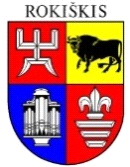 ROKIŠKIO RAJONO SAVIVALDYBĖS TARYBASPRENDIMASDĖL ROKIŠKIO RAJONO SAVIVALDYBĖS TARYBOS 2020 M. RUGSĖJO 25 D. SPRENDIMO NR. TS-222 ,,DĖL VIENKARTINĖS, TIKSLINĖS, SĄLYGINĖS IR PERIODINĖS PAŠALPOS SKYRIMO IR MOKĖJIMO TVARKOS APRAŠO PATVIRTINIMO‘‘ DALINIO PAKEITIMO2021 m. balandžio 30 d. Nr. TS-RokiškisVadovaudamasi Lietuvos Respublikos vietos savivaldos įstatymo 18 straipsnio 1 dalimi, Iš pataisos įstaigų paleidžiamų (paleistų) asmenų socialinės integracijos tvarkos aprašo, patvirtinto Lietuvos Respublikos socialinės apsaugos ir darbo ministro ir Lietuvos Respublikos teisingumo ministro 2020 m. spalio 8 d. įsakymu Nr. A1-939/1R-324 ,,Dėl Iš pataisos įstaigų paleidžiamų (paleistų) asmenų socialinės integracijos tvarkos aprašo patvirtinimo‘‘, 20.4.4 papunkčiu ,  Rokiškio rajono savivaldybės taryba n u s p r e n d ž i a: 1. Pakeisti Vienkartinės, tikslinės, sąlyginės ir periodinės pašalpos skyrimo  tvarkos aprašo (toliau – tvarkos aprašas), patvirtinto Rokiškio rajono savivaldybės tarybos 2020 m. rugsėjo 25 d. sprendimu  Nr. TS-222 ,,Dėl Vienkartinės, tikslinės, sąlyginės ir periodinės pašalpos skyrimo ir mokėjimo tvarkos aprašo patvirtinimo“, 8.2 ir 18.8 papunkčius ir juos išdėstyti nauja redakcija: ,,8.2. iš pataisos įstaigų paleistiems asmenims, kaip jie apibrėžti Iš pataisos įstaigų paleidžiamų (paleistų) asmenų socialinės integracijos tvarkos aprašo, patvirtinto Lietuvos Respublikos socialinės pasaugos ir darbo ministro ir Lietuvos Respublikos teisingumo ministro 2020 m. spalio 8 dienos įsakymu Nr. A1-939/1R-324 ,,Dėl Iš pataisos įstaigų paleidžiamų (paleistų) asmenų socialinės integracijos tvarkos aprašo patvirtinimo“, 3.1. papunktyje, kai kreipiasi ne vėliau kaip per 2 mėnesius nuo paleidimo dienos – 3 BSI dydžio“; ,,18.8 iš pataisos įstaigos paleistam asmeniui vienkartinė pašalpa išmokama per 24 val. nuo prašymo (su reikiamais dokumentais) vienkartinei pašalpai gauti pateikimo datos. Jeigu vienkartinės pašalpos mokėjimo diena sutampa su ne darbo diena (šeštadieniu, sekmadieniu ar švenčių diena), ši pašalpa mokama pirmąją darbo dieną, einančią po ne darbo dienos (šeštadienio, sekmadienio ar švenčių dienos). Vienkartinė pašalpa teikiama tvarkos aprašo 23–24 punktuose nurodytais būdais. Prašymai vienkartinei pašalpai skirti komisijai svarstyti neteikiami“. Sprendimas per vieną mėnesį gali būti skundžiamas Regionų apygardos administraciniam teismui, skundą (prašymą) paduodant bet kuriuose šio teismo rūmuose, Lietuvos Respublikos administracinių bylų teisenos įstatymo nustatyta tvarka.Savivaldybės meras	                               	                           Ramūnas  GodeliauskasZita ČaplikienėRokiškio rajono savivaldybės tarybaiDĖL ROKIŠKIO RAJONO SAVIVALDYBĖS TARYBOS 2020 M. RUGSĖJO 25 D. SPRENDIMO Nr. TS-222 ,,DĖL VIENKARTINĖS, TIKSLINĖS, SĄLYGINĖS IR PERIODINĖS PAŠALPOS SKYRIMO IR MOKĖJIMO TVARKOS APRAŠO PATVIRTINIMO‘‘ DALINIO PAKEITIMO AIŠKINAMASIS RAŠTAS	Parengto projekto tikslai ir uždaviniai. Patvirtinti Vienkartinės, tikslinės, sąlyginės ir periodinės pašalpos  skyrimo ir mokėjimo tvarkos aprašo dalinį pakeitimą.  	Šiuo metu teisinis reglamentavimas. Lietuvos Respublikos vietos savivaldos įstatymas, Lietuvos Respublikos socialinės pasaugos ir darbo ministro ir Lietuvos Respublikos teisingumo ministro  2020 m. spalio 8 d. įsakymas Nr. A1-939/1R-324 ,,Dėl Iš pataisos įstaigų paleidžiamų (paleistų) asmenų socialinės integracijos tvarkos aprašo patvirtinimo“.  	Sprendimo projekto esmė. Vienkartinės pašalpos, skirtos iš pataisos įstaigų paleidžiamiems (paleistiems) asmenims finansuojamos iš savivaldybės biudžeto. Iš pataisos įstaigų paleidžiamų (paleistų) asmenų socialinės integracijos tvarkos aprašo, patvirtinto Lietuvos Respublikos socialinės apsaugos ir darbo ministro ir Lietuvos Respublikos teisingumo ministro 2020 m. spalio 8 d. įsakymu Nr. A1-939/1R-324 ,,Dėl Iš pataisos įstaigų paleidžiamų (paleistų) asmenų socialinės integracijos tvarkos aprašo patvirtinimo‘“, 20.4.4 nurodyta, kad tarybos nustatyta tvarka iš pataisos įstaigos paleistam asmeniui suteikiama vienkartinė pašalpa, pašalpa išmokama per 24 val. nuo prašymo vienkartinei pašalpai gauti pateikimo datos. Iki šio tarybos sprendimo dalinio pakeitimo  1 BSI (40 eurų) dydžio pašalpa buvo skiriama asmeniui, atlikus ne trumpesnę kaip 6 mėnesių bausmę laisvės atėmimo įstaigoje ar socialinės (ar) psichologinės reabilitacijos įstaigoje. Šiuo Vienkartinės, tikslinės, sąlyginės ir periodinės pašalpos skyrimo ir mokėjimo tvarkos aprašo daliniu pakeitimu siūloma skirti 3 BSI (120 eurų) dydžio išmoką ir išmokėti ją per 24 val. nuo pateikto prašymo. 	Galimos pasekmės, priėmus siūlomą tarybos sprendimo projektą:	teigiamos – patvirtinus Vienkartinės, tikslinės, periodinės ir sąlyginės pašalpos skyrimo ir mokėjimo tvarkos dalinį pakeitimą, iš  pataisos įstaigų paleidžiamiems (paleistiems) asmenims šios pašalpos bus skiriamos per 24 valandas nuo pateikto prašymo (jeigu vienkartinės pašalpos mokėjimo diena sutampa su ne darbo diena, ši pašalpa mokama pirmąją darbo dieną, einančią po ne  darbo dienos);		neigiamų – nėra.	Kokia sprendimo nauda Rokiškio rajono gyventojams. Šiuo sprendimu numatoma, kad iš pataisos įstaigų paleidžiamiems (paleistiems) asmenims bus skiriama pašalpa 3 BSI dydžio (120 eurų) ir, pateikus prašymą, išmokama per 24 valandas.	Finansavimo šaltiniai ir lėšų poreikis:  iš savivaldybės biudžeto.	Suderinamumas su Lietuvos Respublikos galiojančiais teisės norminiais aktais: Projektas neprieštarauja galiojantiems teisės aktams.	Sprendimo projekto antikorupcinis vertinimas. Atliktas antikorupcinis teisės akto projekto vertinimas, parengta pažyma.Vedėjo pavaduotoja                                                                        	Zita Čaplikienė 